Здравствуйте!Тема сегодняшнего занятия "Электроприборы"1. Сначала давайте посмотрим развивающее видео:https://youtu.be/voOOlBjQ0_8https://youtu.be/bH2XIDDvK942. Пусть ребята ответят на вопросы:- Какие электроприборы есть у вас дома?- Чтобы электроприборы начали работать, куда мы их включаем?- Кто «живет» в розетке?- Как детям надо обращаться с розеткой?2. Поиграйте в логическую онлайн игру "Весёлые вопросы "Про дом"(игра открывается как на мобильных устройствах, так и на компьютере):https://www.igraemsa.ru/igry-dlja-detej/poznavatelnye..3. Сделайте зажигательную "Суперзарядку" с капитаном Крабом:https://youtu.be/EjX5MUHjSIo4. Поделка "Пылесос":Вам потребуется: втулка от туалетной бумаги, цветная бумага, ножницы, клей, кусок толстой нитки, кусочек пластилина.Сначала вырезаем круги для корпуса пылесоса, затем вырезаем колеса, после этого приклеиваем круги к корпусу пылесоса, закрывая втулку с двух сторон. Теперь приклеиваем колеса. Полоску складываем в гармошку - это будет шланг. Приклеиваем шланг к корпусу пылесоса, к шлангу приклеиваем щетку. Провод с розеткой можно сделать из толстой нитки, а вилку из пластилина.Ваш пылесос готов!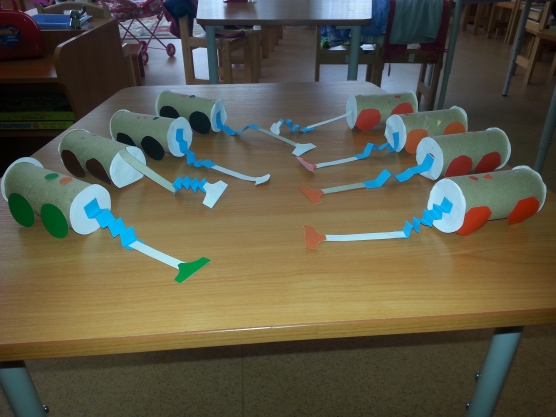 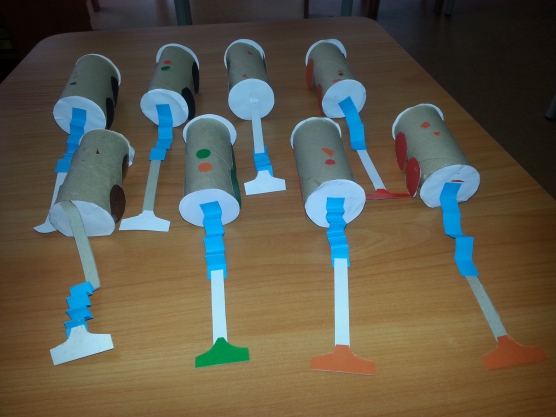 